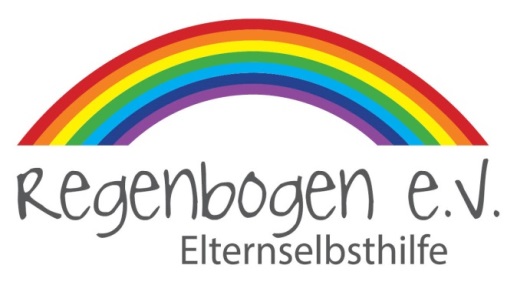 Pädagogisches Konzept der Kindertageseinrichtung Regenbogen e.V.Inhaltsverzeichnis:Vorwort
Das vorliegende pädagogische Konzept der Kindertageseinrichtung Regenbogen e.V. wurde im Jahr 2008 neu erstellt und 2014/2015 sowie 2020 von den Mitarbeitenden aktualisiert und bildet die Grundlage für die Arbeit in unserer Einrichtung.Anlass für die Überarbeitung des bestehenden Konzeptes waren unter anderem die Vorgaben des Landesjugendamtes sowie unsere regelmäßige Überprüfung des Konzeptes auf seine Aktualität.Wir verstehen das vorliegende pädagogische Konzept als Ausgangspunkt für dessen Fortschreibung und die kontinuierliche Weiterentwicklung unserer Einrichtung.Detmold, im September 20201. Träger 
Träger der Kindertagesstätte Regenbogen ist die Elternselbsthilfe (ESH) Regenbogen e.V.Sie ist dem Deutschen Paritätischen Wohlfahrtsverband (DPWV), als übergeordnetem Träger, angeschlossen.2. Eltern und Trägerverein
Eine wichtige Basis für die Zusammenarbeit von Eltern, Erzieher/innen und Trägerverein und damit für die gute Entwicklung unserer Einrichtung, bieten Elternversammlung, Elternrat, Rat der Einrichtung und Mitgliederversammlung.Zu Beginn eines Kindergartenjahres treffen sich alle Eltern, die ein Kind in der Einrichtung haben, zur Elternversammlung. Bei der Elternversammlung stellen sich die pädagogischen Mitarbeiter/innen vor und erläutern den neuen Eltern die verschiedenen Gremien unserer Organisation.Im Anschluss werden in den einzelnen Gruppen je ein Elternvertreter und ein Stellvertreter gewählt. Diese bilden zusammen den Elternrat. Der Elternrat unterstützt die Erziehungsarbeit in der Einrichtung und fördert die Zusammenarbeit zwischen Eltern, pädagogischen Mitarbeitenden und Träger sowie das Interesse der Erziehungsberechtigten für die Arbeit der Einrichtung. Der Elternrat hat weiterhin die Aufgabe, Wünsche und Anregungen der Eltern an die Leitung der Kindertageseinrichtung bzw. den Träger weiterzuleiten.Im Rat der Einrichtung treffen sich gleichberechtigt je vier Mitglieder des Elternrates, der pädagogischen Mitarbeitenden und des Trägers (wobei 1 Platz laut Vertrag an die Stadt abgetreten ist).Nach dem Kinderbildungsgesetz (KiBiz) legt der Rat der Einrichtung die Aufnahmekriterien der Kindertagesstätte fest. Er berät zu Grundsätzen der Erziehungs- und Bildungsarbeit und bemüht sich um die personelle, räumliche und materielle Ausstattung der Einrichtung.Einmal jährlich treffen sich die Mitglieder des Vereins zur Mitgliederversammlung. Hier wird u.a. der Vorstand gewählt, der den Verein nach außen vertritt und die laufenden Geschäfte erledigt. Näheres entnehmen Sie bitte der beigefügten Satzung der Kindertagesstätte Regenbogen e.V. (Anlage 1)3. Räumlichkeiten
Die Kindertagesstätte Regenbogen befindet sich in einem modernen einstöckigen Gebäude mit einem großzügig angelegten naturnahen Außenspielgelände am Rande des Naturschutzgebietes in Hiddesen.Im Erdgeschoss der Kindertagesstätte befindet sich eine geräumige Eingangshalle, von der aus sternförmig die einzelnen Gruppen- und Verwaltungsräume zu erreichen sind.Jeder Gruppenraum verfügt über eine integrierte Küchenzeile und weitere Nebenräume für individuelle Angebote oder Rückzugsmöglichkeiten der Kinder. Großzügige Fensterfronten unterstützen das Wohl-befinden der Kinder und pädagogischen Mitarbeitenden im Gruppenraum. Zudem steht jeder Gruppe ein separater Waschraum zur Verfügung.Alle Gruppen können den ebenfalls im Erdgeschoss befindlichen Werkraum nutzen.Ebenerdig befinden sich auch das Büro des Leitungsteams, die Küche und Sanitärräume für die Mit-arbeitenden. Vom Eingangsbereich gelangt man über eine Treppe in den ersten Stock zur Turnhalle und dem Mit-arbeiterzimmer sowie weiteren Sanitärräumen für die Mitarbeitenden.Drei Gruppen verfügen über einen Flur, von dem aus das 3000 qm große Außenspielgelände direkt zugänglich ist. 4. Zielgruppe
In unserer Kindertagesstätte betreuen wir 66 Kinder im Alter von einem Jahr bis zum Beginn der Schulpflicht in vier Gruppen. Hierüber hinaus ist es in gesondert begründeten pädagogischen Fällen möglich, Kinder ab dem vierten Lebensmonat aufzunehmen. Die Aufnahme von Kindern mit Behinderungen ist möglich, hängt jedoch von verschiedenen Rahmenbedingungen bzw. Voraussetzungen ab, wie z.B. Räumlichkeiten und die Gewährung einer zusätzlichen Integrationskraft durch das Landesjugendamt.  5. Rechtsgrundlage
Die Kindertagesstätte Regenbogen arbeitet nach dem Kinderbildungsgesetz NRW (KiBiz), welches zum 01.08.2008 in Kraft getreten ist. Näheres entnehmen Sie bitte dem beigefügten Kinderbildungsgesetz des Landes NRW. (Anlage 2)6. AufnahmeverfahrenDie Anmeldung für einen Kitaplatz erfolgt elektronisch über den Kita-Navigator der Stadt Detmold.
Anmeldeschluss für die Aufnahme zu Beginn eines Kindergartenjahres (in der Regel immer der 01. August eines jeden Jahres) ist der 31. Dezember des Vorjahres.
Über den Kita-Navigator kontaktieren wir Sie dann und vereinbaren einen Termin für ein persönliches Anmeldegespräch. In diesem Gespräch stellen wir Ihnen unsere Einrichtung räumlich und pädagogisch ausführlich vor. Ein besonderer Schwerpunkt ist die Vermittlung des Berliner Eingewöhnungsmodells in unserer Einrichtung.In seiner Sitzung im Januar vergibt der Rat der Tageseinrichtung anhand einer Vorschlagliste der Einrichtungsleitung die Plätze für das kommende Kindergartenjahr. Die Vorschlagliste zur Aufnahme richtet sich nach den Aufnahmekriterien (Anlage 3), die der Rat der Tageseinrichtung im April 2015 verabschiedet hat.Am 15. Januar eines jeden Jahres werden Sie über den Kita-Navigator informiert, wenn Sie einen Platz für Ihr Kind in unserer Einrichtung erhalten.Im Frühjahr findet in der Regel ein erster Elternabend für die neuen Eltern statt, an dem sie wichtige Details für die ersten Kindergartentage und zur Eingewöhnung erfahren.Noch vor dem ersten Kita-Tag des Kindes findet ein Aufnahmegespräch mit den Eltern(-teilen), dem Kind und der Bezugserzieherin statt.7. EingewöhnungDas schon erwähnte Berliner Eingewöhnungsmodell unterstützt den Abnabelungsprozess aus den familiären und häuslichen Bezügen des Kindes und ermöglicht ihm, leichter Fuß und Vertrauen zu unseren Mitarbeitenden und der Pädagogik unserer Kindertageseinrichtung zu fassen. Besonderen Wert legen wir darauf, dass die Eltern(-teile) in den ersten Wochen ihre Kinder aktiv in der Eingewöhnungsphase begleiten. Aus diesem Grund ist es uns überaus wichtig, den Übergang in die Kindertageseinrichtung so sensibel zu gestalten, dass jedes neu aufgenommene Kind sich gut von den Bezugspersonen aus den ersten Lebensjahren trennen (in der Regel Mutter und/oder Vater) und gleichzeitig eine neue Bindung zu einer weiteren Bezugsperson (pädagogische Mitarbeitende) aufnehmen kann.Dies erfordert von unseren pädagogischen Mitarbeitenden ein hohes Maß an Einfühlungsvermögen zum Vertrauensaufbau.  Deshalb findet in unserer Einrichtung mindestens in den ersten drei Tagen für die Kinder der Ü3 Gruppen, bzw. fünf Tagen für die Kinder der U3 Gruppen, keine Trennung statt. Ab dem vierten, bzw. sechsten Tag wird die Zeit, in der die elterliche Bezugsperson die Gruppe ohne das Kind verlässt, nach und nach gesteigert. Dies geschieht immer in Absprache mit den Bezugserzieher/innen, die das Kind in der Eingewöhnungszeit begleiten. Unserer Erfahrung nach hat sich das neu aufgenommene Kind in drei bis vier Wochen gut in die bestehende Gruppe eingewöhnt und Vertrauen zur Bezugserzieher/in aufgebaut. Zum Eingewöhnungskonzept gehört ein regelmäßiger und vertrauensvoller Austausch zwischen Bezugs-erzieher/in und Eltern.Der Eingewöhnungszeit wird in unserer Einrichtung ein großer Stellenwert beigemessen, da sich eine geglückte Eingewöhnung bedeutend auf die weitere seelische, geistige und körperliche Entwicklung des Kindes auswirkt.8. Pädagogische Inhalte und Bildungsauftrag
Die pädagogischen Inhalte unsere Arbeit und der Bildungsauftrag durch das Land NRW, sowie das Kinderbildungsgesetz KiBiz, sind sehr eng miteinander verknüpft. Die uns anvertrauten Kinder in ihren Bildungsprozessen zu begleiten, zu fördern und zu fordern ist unser oberstes Ziel.Wir unterstützen die Kinder bei der Bildung ihrer Persönlichkeit.8.1. Bildung der PersönlichkeitDie Voraussetzung für eine positive Persönlichkeitsentwicklung ist die Erfahrung von Zuwendung, Geborgenheit und Anerkennung. Die Kinder erhalten Unterstützung und Anleitung, um ihr Selbstvertrauen zu entwickeln, selbstständiges Handeln zu üben und eigene emotionale Stimmungen zu erkennen. Sie erhalten die Möglichkeit, diese zu artikulieren und ausleben zu dürfen. Die Kinder erfahren, dass sie ein eigenes, von anderen unterscheidbares Wesen sind und ein eigenes „Ich“ haben, das unverwechselbar ist. Sie lernen auch, Grenzen und Normen zu akzeptieren und mit Misserfolgen, Enttäuschungen, Schmerz und Leid altersent-sprechend umzugehen.Die Entwicklung einer eigenen starken Persönlichkeit fördern wir in unseren altersgemischten Gruppen, in denen das Kind lernt, im sozialen Miteinander seine Stärken auszubauen. Dinge, die es noch nicht so gut kann, werden geübt. Um die Kinder möglichst früh in Entscheidungsprozesse einzubinden und ihnen die Notwendigkeit von Absprachen und deren Einhaltungen, sowie Verlässlichkeit im Umgang miteinander näher zu bringen, finden regelmäßige Besprechungen über unterschiedliche Themen statt. Hier erarbeiten die Kinder gemeinsam mit den pädagogischen Fachkräften Lösungsmöglichkeiten bei Konflikten, erstellen Regeln im Umgang miteinander und lernen, auf deren Einhaltung zu achten.Wir begleiten die Kinder bei der Entwicklung ihres Sozialverhaltens.8.2. Bildung des SozialverhaltensFür viele Kinder ist die Kindertageseinrichtung der erste Ort,  an dem sie sich größtenteils alleine mit einer neuen Umgebung auseinandersetzen müssen. Diesbezüglich ist es wichtig, dem Kind durch eine relativ feste Gruppenstruktur und kontinuierlicher pädagogischer Bezugspersonen Sicherheit zu geben. Somit identifiziert sich das Kind nach und nach mit den Regeln und Normen seiner Gruppe und entwickelt allmählich ein „Wir-Gefühl“. Eingebettet in solch eine tragfähige Alltagsatmosphäre lernt das Kind, Konfliktsituationen altersentsprechend zu bewältigen, auszuhalten und auszutragen. Es wird in die Lage versetzt, eigene Standpunkte zu vertreten und auch andere Meinungen zu tolerieren. Harmonie in einer Gruppe verlangt jedoch auch das Erlernen des Rücksichtnehmens und sich mitunter auch anderen anzupassen und unterzuordnen. Ältere Kinder müssen Verständnis dafür aufbringen, dass jüngeren Kindern in der Gruppe/Einrichtung noch Verhaltensweisen gewährt werden, die für sie nicht mehr gelten. Jüngere lernen zu akzeptieren, dass für die älteren Kinder teilweise andere Regeln gelten.Wir führen Bildungsdokumentationen und Entwicklungsbögen, die uns immer zeitnah erkennen lassen, in welchen Bildungsbereichen die Kinder Förderungen und Unterstützungen benötigen. Neben der Entwicklung der Persönlichkeit und des Sozialverhaltens nehmen folgende Bildungsbereiche einen ebenso großen Stellenwert ein. 8.3. Bildungsbereich SpielSpielen ist ganzheitliche Förderung der kindlichen Entwicklung. Das Spiel ist dabei der kindgerechte Lernvorgang, um soziales Miteinander, Sprache, Umwelt, Konflikte und Gefühle zu verstehen und zu verarbeiten. Die Kinder erleben sich in verschiedenen Rollen und verschiedenen Wirklichkeiten. Dabei zeigen und entwickeln sie im Spielen Fantasie. Die Persönlichkeitsentwicklung des Kindes wird gefördert und es findet Hilfen, seine Rolle in der Gemeinschaft zu finden, zu festigen und/oder neue Rollen zu erproben. Wir geben dem Rollenspiel, und dem Freispiel insgesamt, in unserer Einrichtung vielseitigen Gestaltungsraum. Unsere pädagogischen Mitarbeitenden beobachten die Kinder in ihrem Tun, geben gegebenenfalls Anregungen und greifen situativ ein, soweit es erforderlich ist. Darüber hinaus leiten die pädagogischen Mitarbeitenden die Kinder an, Regel- und Gesellschaftsspiele zu spielen und setzen zielgerichtet vielseitige Lern- und Konstruktionsspiele, Kooperations- und Konkurrenz-spiele ein. Dabei bleibt im Erleben des Kindes der spielerische Charakter stets gewahrt.Im letzten Jahr vor der Einschulung richtet sich das Augenmerk mit Blick auf die Schulfähigkeit der Vorschul-kinder intensiv auf spielerische Übungen mit Buchstaben, Mengen, Zahlen, Verkehrszeichen und weiteren Symbolen und deren Bedeutungen.  Viele unserer Spiele regen zum spielenden Lernen bzw. lernenden Spielen an. 8.4. Bildungsbereich Natur und UmgebungUnsere Einrichtung ist eingebettet in einen Natur-Spiel-Raum, der unseren Kindern viele Spielmöglichkeiten und Erfahrungsräume bietet. Bei der Gestaltung unseres Außengeländes haben wir viel Wert darauf gelegt, dass ausschließlich Materialien aus der Natur, insbesondere Hölzer aller Art, verwandt wurden. Darüber hinaus wurden einheimische Hölzer und Stauden angepflanzt und ein kleiner Garten mit Kräutern und Beerensträuchern angelegt. Die Kinder säen Blumensamen aus und erleben das Heranwachsen der Pflanzen. Auch Gemüse wird angebaut, gepflegt, geerntet und dem Koch zur Weiterverarbeitung übergeben.Die Nähe des angrenzenden Naturschutzgebietes eröffnet zusätzlich ein außergewöhnliches Angebot an naturbelassener Umgebung. Der Aufenthalt im Wald ermöglicht vielfältige direkte und unverfälschte Erfahrungen, die alle Sinne der Kinder gleichermaßen ansprechen.Uns ist wichtig, dass Kinder Natur in ihren Zusammenhängen erfahren. So wird ihnen die Natur sinnlich und emotional nähergebracht und der Grundstein für ihre forschende und respektvolle Neugierde gelegt. Der regelmäßige Aufenthalt in der Natur ermöglicht zum Beispiel eine ausgewogene bessere Wahrnehmung und Erfahrung der Jahreszeiten. Auch Wetterphänomene wie Nebel, Hagel, Raureif, Regenbogen werden konkret wahrgenommen. Lebensräume von Pflanzen und Tieren werden unmittelbar erfahren und in ihren Zusammenhängen begriffen.Ergänzend führen die Kinder miteinander und mit den pädagogischen Mitarbeitenden Gespräche über ihre Erfahrungen in der Natur. Sie malen oder basteln beobachtete Tiere nach oder sie untersuchen aus der Natur mitgebrachte Dinge z.B. mittels Lupe oder Mikroskop und schauen in Büchern und digitalen Medien genauer nach.Erkundungen und Ausflüge im Ortsteil Hiddesen und auch darüber hinaus ermöglichen weiterführende Beziehungen und die Integration der Kinder in ihr soziales Umfeld. Wir erkunden unter anderem das Hermannsdenkmal, die Bücherei, Feuerwehr, „Lebenshilfe“, Kirche und Grundschule. Je nach Themenbereich gestalten wir weitere erlebnisreiche Ausflüge wie etwa zum Freilichtmuseum, zum Landestheater, zum Bahnhof und zur Polizei.8.5. Bildungsbereich BewegungKinder haben von sich aus einen intensiven Bewegungsdrang. Durch vielseitige körperliche Bewegungen wird das Kind in seiner gesamten psychosozialen- und geistigen Entwicklung gefördert: Motorik und Koordination, Wahrnehmung, Sozialverhalten, Fantasie und kognitive Fähigkeiten werden durch Bewegung gestärkt und kontinuierlich weiterentwickelt. Wir sind bestrebt, diese Bereiche durch differenzierte Aktivitäten und Angebote zu fördern und zu unter-stützen. Diesbezüglich ermöglichen wir den Kindern im gesamten Tagesablauf vielfältige Möglichkeiten, Bewegungserfahrungen zu machen. Im naturnah gestalteten Außengelände können sie täglich und wetterunabhängig ihrer Fantasie freien Lauf lassen. Hier können die Kinder balancieren, klettern, rennen, springen, hüpfen, schaukeln, wippen und matschen. Dabei schaffen sie sich ihre Bewegungsanlässe immer wieder selbst, indem sie mit Steinen bauen, Baumstämme rollen, Wasser stauen, mit Holz konstruieren und vieles mehr. So lernen die Kinder sowohl ihre eigenen körperlichen Fähigkeiten und Grenzen einzuschätzen als auch Rücksicht auf andere zu nehmen und sich gegenseitig zu helfen.In unserer Kindertageseinrichtung steht allen Gruppen die Turnhalle zur Verfügung. Diese bietet Möglichkeiten, unterschiedliche Materialien und Geräte für Bewegungsangebote zu nutzen und Ausdauer und Geschicklichkeit an Bewegungsbaustellen zu erproben. Bewegung bietet für die Kinder die Möglichkeit, mit dem ganzen Körper die Welt zu erfahren und eigene Wirklichkeiten und Welten neu zu konstruieren. Durch die vielfältigen Bewegungsanlässe werden die Grob- und Feinmotorik der Kinder angeregt und gefördert.Zudem haben Bewegungsspiele ihren festen Platz im Tagesablauf der Gruppen.Neben Bewegung sind Zeiten und Räume für Ruhe und Entspannung wichtig. Wir bieten den Kindern Rückzugsmöglichkeiten im Haus und Außengelände an. Mit Ruhephasen und Traumreisen schaffen wir zusätzlich Gelegenheiten zum Entspannen. Zudem erlangen die Kinder einmal jährlich das Sportabzeichen und gehen regelmäßig mit den pädagogischen Fachkräften in einem Schwimmbad zur Wassergewöhnung.8.6. Bildungsbereich GestaltenKreativität (verstanden als die schöpferische Tätigkeit des Menschen) fördern, heißt für uns, den Kindern Raum für das freie und kreative Schaffen anzubieten. Angebote können sein:  Experimentieren mit Farben, Papier, Kleister, Wolle und vielem mehrErfahrungen sammeln bei Musik, Klang und Rhythmus Bewegungserfahrungen wie Theater und Tanzen  Fantasievolles Gestalten der Räume. Auch das Außengelände ist ein zusätzlich wichtiger „Raum“, in dem Kreativität gefördert wird. So eignen sich etwa Kastanien als Kartoffeln in der Puppenküche oder zum Begrenzen einer Autostraße, ein anderes Mal als Handschmeichler oder als Rumpf für eine selbstgebaute Figur. Somit lernen die Kinder unterschiedliche Gestaltungsmaterialien und -techniken kennen und anzuwenden, die sie im eigenen kreativen und handwerklichen Tun einsetzen, variieren oder neu kombinieren. Hierbei steht zunächst nicht das entstandene Produkt im Vordergrund, sondern das prozessorientierte Tun des Kindes. Die Kinder sollen Freude an der Durchführung ihres Tuns haben, ihre angeborene Neugier behalten und ihre Fähigkeiten und Fertigkeiten kreativ einsetzen können.Gestalten in einem umfassenderen Sinne heißt für uns auch, dass die Kinder aktiv Einfluss auf das Tages-geschehen in den Gruppen nehmen können. So werden in Stuhlkreisgesprächen gemeinsame Regeln für das Miteinander aufgestellt oder besondere Gruppenaktivitäten geplant. 8.7. Bildungsbereich SpracheDie Sprache ist unser wichtigstes Kommunikationsmedium und trägt entscheidend zur Identitätsbildung bei. Somit stellt die Förderung der Sprachentwicklung eine zentrale Aufgabe dar.Durch das sprachliche Vorbild der pädagogischen Mitarbeitenden und ihr aktives Zuhören werden die Kinder zum Hören und Sprechen angeregt. Des Weiteren wird der Alltag sprachfördernd gestaltet:Lieder, Reime, Fingerspiele, Rollenspiele, Vorlesen…Rhythmik, Förderung der Grob- und Feinmotorik, Körperbewusstsein, Geschicklichkeit…(siehe „Bewegung“ und „Spiel“)Erzählen und erzählen lassen über die „innere“ (emotionales Erleben) und äußere Welt (Lebenswelt und Weltwissen) der KinderAlltag und räumliche Gestaltung bieten eine hör- und sprachentwicklungsfreudige Atmosphäre (Reduzierung von Geräuschkulissen)Bei Sprachauffälligkeiten und/oder Hörstörungen suchen die pädagogischen Mitarbeitenden das Gespräch mit den Eltern und ggf. den Rat von Fachkräften. Sprachentwicklungsverzögerte Kinder erfahren gezielte Förderung im Alltag. Wir nutzen auch die Unterstützung von Logopäden/innen und der Frühförderung.Um die Sprachentwicklung jedes einzelnen Kindes überprüfen und unterstützen zu können, arbeiten die pädagogischen Mitarbeitenden mit der begleitenden, alltagsintegrierten Sprachentwicklungsbeobachtung in Kindertageseinrichtungen (BaSik). Diese Sprachentwicklungsdokumentation ermöglicht es, frühzeitig zu erkennen, in welchen Bereichen das Kind noch Unterstützung und Förderung benötigt.
Auch in den Entwicklungsbögen der Kinder wird der Bildungsbereich Sprache beachtet und dokumentiert.8.8. Bildungsbereich MusikDie Förderung des musikalischen Erlebens ist in unserer Einrichtung ein weiterer pädagogischer Schwer-punkt.  Alle Kinder haben einen Sinn für Musikalität und wir Erwachsene haben Einfluss darauf, dass sich dieser Sinn entwickeln kann. Durch die Musik werden Sprachbarrieren überwunden  und Freude und Interesse an der eigenen Gesangstimme bzw. an Musikinstrumenten geweckt. Zudem erlernen die Kinder durch eigenes Handeln und Experimentieren die musikalischen Grundelemente wie: laut – leise, langsam – schnell, hoch – tief.In spielerischer Form vermitteln wir den Kindern altersgerechte Lieder, führen Orff´sche Instrumente ein und stellen selbst Musikinstrumente her. Hierbei werden nicht nur Kinderlieder, sondern auch Elemente der klassischen Musik und der Moderne situativ eingesetzt. Durch das abwechslungsreiche Angebot sensibilisieren wir das Hören, die Atmung, die Finger- und Mundmotorik.Wir erleben stets, wie die von uns eingesetzte Musik die Kinder verbindet und zu einem fröhlichen Miteinander animiert. Wir betrachten Musik und Gesang als kostbares kulturelles Gut, das die kindliche Entwicklung bereichern und erfüllen kann. Musikalische Angebote haben daher sowohl im Tagesablauf der Gruppen als auch gruppenübergreifend ihren festen und bedeutungsvollen Platz.8.9. Bildungsbereich Medien und TechnikKinder leben heute in einem Umfeld, in dem der Einsatz technischer Geräte selbstverständlich ist. Dieser Gegebenheit wird in unserer Einrichtung in verschiedener Weise Rechnung getragen. Die Kinder werden zum zielgerichteten und bewussten Umgang mit Geräten und elektronischen Medien angeleitet. Dabei achten die pädagogischen Mitarbeitenden auf Qualität und Quantität der Nutzung. Kinder wollen wissen, wie Dinge funktionieren. Diese Neugier wird von den pädagogischen Mitarbeitenden aufgegriffen, indem z. B. die Funktionsweise der Geräte ausprobiert und beschrieben wird. Darüber hinaus werden die Kinder unterstützt, mit Hilfe entsprechender Literatur und geeigneter Medien, Antworten auf ihre Fragen zu finden. Hierfür steht jeder Ü3 Gruppe ein Tablet zur Verfügung. Gleichzeitig ermöglichen gezielte Angebote (z. B. Experimentieren), entdeckte Funktionsweisen nachzubauen bzw. technische Vorgänge nachzuahmen.8.10. Bildungsbereich Weltanschauung und ReligionAls Elternselbsthilfeverein in freier Trägerschaft sind wir konfessionsfrei und Kinder aller Glaubensrichtungen und konfessionslose Kinder können unsere Einrichtung besuchen. Die verschiedenen Religionen und religiösen Feste werden geachtet, berücksichtigt und erklärt.Entsprechend unserem humanistischen Menschenbild vermitteln wir den uns anvertrauten Kindern eine demokratische und gewaltfreie Orientierung. Wir regen die Kinder dazu an, ihre Bedürfnisse, Absichten, Meinungen und Gefühle zu formulieren, sich zu verständigen und gegebenenfalls Kompromisse zu schließen. Aus Gründen der Menschenachtung und Ethik sind Kriegsspielzeuge und Gewalt verherrlichende oder –verharmlosende Materialien in unserer Einrichtung nicht zugelassen. Im Ortsteil Hiddesen leben nur wenige Migranten. Daher sind in der Kindertagesstätte Regenbogen kaum Kinder fremder Sprach- und Kulturkreise vertreten. Somit wird die Begegnung mit unbekannten Sprachen, Klängen, Lebensweisen, Kleidungen, Speisen und Religionen auf andere Weise in den Alltag integriert. Mit Hilfe entsprechender Literatur, spielerisch, musikalisch, mit fremdländischen Speisen, „Urlaubsberichten“ u. ä. wird versucht, eine mittelbare Begegnung zu ermöglichen. So wird Neugier und Offenheit gegenüber Menschen unterschiedlicher Kulturen geweckt und erweitert. 8.11. Bildungsbereich Gesundheitserziehung und SexualerziehungZur Gesundheitserziehung gehört für uns in erster Linie ausreichend Bewegung und Aufenthalt im Freien sowie eine ausgewogene Ernährung der Kinder. Bei der Ernährung wird dem Kind ein gesundes und abwechslungsreiches Essen geboten. Das Essen für mittags und nachmittags wird in eigener Küche täglich frisch zubereitet. Besondere Ernährungserfordernisse (Diabetes, Übergewicht, Laktoseintoleranz, religiöse Bestimmungen) sind im Rahmen der Möglichkeiten mit der Küche abzusprechen und werden im Ernährungsplan des Kindes berücksichtigt. Im Kontext einer ausgewogenen Ernährung, erwarten wir von den Eltern eine kooperative Zusammen-arbeit, das Frühstück und eventuell weitere mitgebrachte Mahlzeiten gesund zu gestalten.Das Frühstück in den U3 Gruppen findet gemeinsam statt. In den Ü3 Gruppen findet ein gleitendes Frühstück statt. Hier haben die Kinder die Möglichkeit, nach ihrem eigenen Rhythmus und Bedürfnis, zwischen 8.00 Uhr und 10.00 Uhr ihr Frühstück einzunehmen. Den Kindern wird im Tagesablauf die Bedeutung der Körperhygiene vermittelt und sie werden alters-gerecht an die Handhabung herangeführt.Teils regelmäßig, teils bei individuellem Bedarf erfolgt die fachliche Unterstützung unserer Arbeit in Kooperation mit Gesundheitsamt, Zahnarzt/in, Kinderarzt/in. Wir erziehen die Kinder – auch im Sinne der Prävention von sexuellem Missbrauch und anderer Gewalt – zu größtmöglicher Offenheit und zu persönlicher Selbstsicherheit , so dass sie ihren Körper und seine Bedürfnisse nach Nahrung, Schlaf, Gesundheit, Hygiene, Zärtlichkeit, Nähe bzw. Distanz und ihre damit verbundenen Gefühle klar wahrnehmen, artikulieren und vertreten können. Kinder erfahren bei uns, dass ihre Bedürfnisse und Gefühle stets ernst genommen werden.  Wir vermitteln je nach psychosexueller Reifung des Kindes die Bedeutung von Körperhygiene und Pflege, den Zusammenhang von Ernährung, Bewegung und Gesundheit und das Recht am eigenen Körper (Scham und Schutz bzw. Intimität und Abgrenzung). 8.12. Bildungsbereich Verkehrserziehung und SicherheitserziehungUnser pädagogisches Fachpersonal ist bestrebt, alltägliche Gefahrenquellen mit den Kindern in einem altersentsprechenden Rahmen zu thematisieren und hierzu ggf. geschützte praxisnahe Erprobungsräume anzubieten.Die pädagogischen Mitarbeitenden üben mit den Kindern bei Rollenspielen, Bilderbuchbetrachtungen und Ausflügen das Verhalten im Straßenverkehr oder bei konkreten Gefahrensituationen (z. B. Unfall, Feuer). Dabei kommt den Erwachsenen eine besondere Vorbildfunktion zu. Im Vorschulalter wird zudem mit Unterstützung der Verkehrspolizei ein besonderer Schwerpunkt auf das Thema „Sicherer Schulweg“ gelegt. Des Weiteren kooperieren wir mit der Feuerwehr, um die Kinder mit bestimmten Gefahrenquellen und Rettungsmaßnahmen vertraut zu machen.9. Konzeption für die unter DreijährigenHier finden Sie detaillierte Informationen für den Bereich der unter Dreijährigen Kinder (Anlage 4)10. Tagesablauf in den Ü3 GruppenUnsere Kindertagesstätte Regenbogen ist von Montag bis Freitag ab 7.00 Uhr geöffnet.Bis spätestens 9.00 Uhr sollten alle Kinder in ihren Gruppen anwesend sein, damit noch ausreichend Zeit für das Spiel und die pädagogischen Angebote zur Verfügung steht.Bis 11.45 Uhr haben die Kinder die Möglichkeit an unterschiedlichen pädagogischen Angeboten teil zu nehmen, zu malen und basteln, zu frühstücken, zu spielen und das Außenspielgelände zu nutzen.In jeder Gruppe findet zum Abschluss des Vormittages ein Stuhlkreis statt, in dem noch einmal die bedeutsamen Geschehnisse des Vormittages besprochen, Kreis- und Singspiele durchgeführt werden und der Vormittag ausklingt. Von 12.15 Uhr bis 12.30 Uhr werden einige Kinder abgeholt. Die verbleibenden Kinder nehmen nun gemeinsam mit den Mitarbeitenden das Mittagessen ein.Von 13.00 Uhr bis 14.00 Uhr ist „Ruhezeit" in unserer Kindertagesstätte. Einige Kinder schlafen, andere nehmen an einem alternativen "Ruheangebot" unserer pädagogischen Mitarbeitenden teil. Während dieser Zeit sollten keine Kinder abgeholt werden.Von 14.00 Uhr bis 16.00 Uhr finden zusätzliche entwicklungsfördernde Angebote und Projekte statt, an denen die Kinder teilnehmen können. Hierüber hinaus bieten wir gegenwärtig eine Betreuung von 16.00 Uhr bis 17.00 Uhr an. Während dieser Zeit werden die Kinder aus allen Gruppen gemeinsam in einer Gruppe von zwei pädagogischen Mitarbeitenden betreut.11. Partizipation/BeschwerdemanagementIn unserer pädagogischen Arbeit achten wir besonders darauf, die Kinder zur gleichberechtigten gesellschaftlichen Teilhabe zu befähigen. Bei der Gestaltung des Kita-Alltags wirken die Kinder ihrem Alter, ihrem Entwicklungsstand und ihren Bedürfnissen entsprechend mit.
Das pädagogische Fachpersonal beteiligt die Kinder alters- und entwicklungsgerecht bei allen sie betreffenden Angelegenheiten.Dies bezieht auch die Möglichkeit von Beschwerden ein.Die pädagogischen Mitarbeitenden ermuntern die Kinder diese zu äußern und suchen dann gemeinsam mit ihnen nach Lösungsmöglichkeiten.Auch für die Eltern unserer Einrichtung besteht jederzeit die Möglichkeit, Beschwerden zu äußern. Hierfür gibt es unterschiedliche Ansprechpartner (Mitarbeitende, Elternvertreter, Vorstand) die die Beschwerden aufnehmen und an die Leitung der Einrichtung weitegeben. Auch die Einrichtungsleitung selbst kann jederzeit angesprochen werden und gemeinsam wird nach Lösungsmöglichkeiten gesucht.Durch dieses Verfahren wird die pädagogische Arbeit in den Gruppen immer wieder reflektiert, neue Impulse gesetzt und die Qualität der Arbeit kontinuierlich weiterentwickelt.12. Zusammenarbeit zwischen Eltern und Mitarbeitenden
Die Elternselbsthilfe Regenbogen e.V. wünscht eine offene, lebendige Zusammenarbeit zwischen den pädagogischen Mitarbeitenden und den Eltern. Die Aufgabe der pädagogischen Mitarbeitenden besteht zunächst darin, die pädagogische Arbeit den Eltern transparent zu machen und sie über den Entwicklungsprozess ihres Kindes zu informieren und mit einzubeziehen.  Dieses geschieht u.a. durch regelmäßige Elternabende, Elternbriefe, Elterngespräche und informative Aushänge im Eingangsbereich der Einrichtung.Die Mitarbeitenden haben einen Rahmenplan für ihre Arbeit, der den Jahresverlauf, Feste, Wünsche der Eltern und Situationen der Kinder mit einbezieht. Dieser wird stets mit den Mitarbeitenden bei den regelmäßig stattfindenden Gesamtteam- und Gruppensitzungen erarbeitet bzw. abgestimmt.Das setzt voraus, dass die Eltern die Angebote annehmen, mitgestalten und die Mitarbeitenden die Vorschläge und Ideen der Eltern mit einbeziehen!So entsteht ein wechselseitiger Informationsfluss, der wertvoll für die Arbeit mit dem Kind ist und es den Eltern ermöglicht nachzuvollziehen, was ihr Kind innerhalb der Kindertagesstätte Regenbogen erlebt und was seine Entwicklung begünstigt.Wichtig ist das gegenseitige Verständnis für Arbeit, familiäre Verhältnisse und den Alltag auf beiden Seiten. Um die Gemeinsamkeiten und das Miteinander zwischen pädagogischen Mitarbeitenden, Eltern und Kindern zu fördern, finden regelmäßig themenzentrierte Elternabende, gemeinsame Fortbildungs-veranstaltungen in der Kindertagesstätte und gemeinsame Feiern statt. Zum Erhalt der Gemeinsamkeit und der Kontaktförderung werden Eltern bei größeren Projekten und Aktivitäten um Unterstützung gebeten.Nicht nur positive Aspekte der Zusammenarbeit zwischen den pädagogischen Mitarbeitenden und den Eltern sollen in der Kita Raum finden, auch Kritik darf und soll angebracht werden. Hierfür stehen mehrere Ansprechpartner zur Verfügung. Neben den Elternvertretern und der Leitung der Einrichtung ist auch der gewählte Vorstand dafür verantwortlich, Beschwerden anzuhören und gemeinsam mit den Betroffenen nach Lösungsmöglichkeiten zu suchen. Dies geschieht in einem offenen und wertschätzenden Rahmen.13. ElternmitarbeitElternselbsthilfe bedeutet unter anderem auch, dass die Mitarbeit der Eltern in der Kindertagesstätte Regenbogen gewünscht ist.Eine praktische Mitarbeit der gesamten Elternschaft erfolgt bei der Vorbereitung und Durchführung von Aktivitäten (z.B. Ausflügen und Festen, gemeinsamen Aktionen in Haus und Garten). Dabei ergeben sich soziale Kontakte untereinander.Auch “Elterntreffs” machen untereinander bekannt und dienen dem zwanglosen Austausch von Erziehungsfragen und –nöten.Wünschenswert ist auch, dass die Eltern ihre spezielle Berufs- und Lebenserfahrung einbringen, um so die Erfahrungswelt der Kinder und den Horizont der Erwachsenen zu erweitern.Die Vorstandsarbeit bildet einen weiteren Teil der Elternmitarbeit. Um notwendige handwerklich orientierte Arbeiten erledigen zu können, hat die Mitgliederversammlung beschlossen, dass die Eltern, die zur Zeit ihr(e) Kind(er) in der Einrichtung haben, im Kalenderjahr verpflichtet sind, mindestens 14 Stunden für die Einrichtung zu arbeiten (Alleinlebende 7 Stunden). Falls Eltern nicht in der Lage sind die Stunden zu leisten, ist eine finanzielle Abgeltung möglich. 14. Mitarbeitende1 Leitung	(staatlich anerkannte Erzieherin)14 Fachkräfte	(davon 13 staatlich anerkannte Erzieherinnen,                              1 Kinderpflegerin)1 Koch1 Küchenhilfe1 VerwaltungskraftZudem bieten wir jährlich jungen Menschen die Möglichkeit, ihre Ausbildung zur Erzieherin/zum Erzieher zu beenden, indem sie das Anerkennungsjahr in unserer Einrichtung absolvieren können.Ebenso bieten wir eine Stelle zur praxisintegrierten Ausbildung (PIA) an.Auch Unter- und Oberstufenpraktikanten sowie Schulpraktikanten erhalten die Möglichkeit, in unserer Einrichtung Erfahrungen zu sammeln.
Dem pädagogischen Fachpersonal steht jede Woche eine Stunde für die Gruppenbesprechungen zur Verfügung. Ebenso gibt es Vorbereitungszeiten für das Erstellen von Bildungs- und Entwicklungsberichten.Alle 14 Tage findet zusätzlich eine 2-stündige Teamsitzung statt, an der alle pädagogischen Mitarbeitenden teilnehmen.15. QualitätssicherungZur Qualitätssicherung unserer Kindertagesstätte Regenbogen e.V. sind wir bestrebt unsere pädagogischen Mitarbeitenden durch qualifizierte Weiterbildungsangebote in ihren beruflichen Kompetenzen fachlich zu fördern, zu stärken und weiterzuentwickeln. Wir aktualisieren unter anderem regelmäßig die Kenntnisse in der ersten Hilfe am Kind. Zur Teilnahme an aktuellen Fortbildungsmaßnahmen stehen unseren pädagogischen Mitarbeitenden finanzielle Budgets und Fortbildungstage zur Verfügung.Ergänzend finden In-House Teamfortbildungen und Supervisionen statt, um die eigene pädagogische Arbeit zu reflektieren und im offenen Austausch mit allen Kollegen zu bleiben.16. Finanzierung
Die Kindertagesstätte Regenbogen e.V. wird zu 96,6% von der Stadt Detmold und dem Land NRW finanziert. Den Trägeranteil in Höhe von 3,4 % muss die Einrichtung selbständig aufbringen. Dieser Anteil wird zu einem geringen Teil durch die Mitgliedsbeträge finanziert. Die Resthöhe wird gegenwärtig durch die Stadt Detmold bezuschusst. Somit sind unsere pädagogischen Aufträge und Arbeiten zu 100% finanziert.